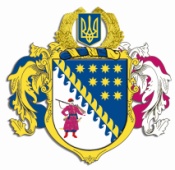 ДНІПРОПЕТРОВСЬКА ОБЛАСНА РАДАVIІ СКЛИКАННЯПостійна комісія обласної ради з питань соціально-економічного розвитку області, бюджету та фінансівпр. Олександра Поля, 2, м. Дніпро, 49004П Р О Т О К О Л   № 42засідання постійної комісії обласної ради„11” серпня 2017 року15.00 годинУсього членів комісії:		 13 чол.Присутні:                   		 11  чол.Відсутні:                     		   2 чол.Присутні члени комісії: Ніконоров А.В., Саганович Д.В., Мазан Ю.В., Плахотник О.О., Петросянц М.М. (телеконференція), Ульяхіна А.М. (телеконференція), Жадан Є.В. (телеконференція), Мартиненко Є.А. (теле-конференція), Буряк І.О. (телеконференція), Орлов С.О. (телеконференція), Войтов Г.О. (телеконференція).Відсутні члени комісії: Удод Є.Г., Шамрицька Н.А.У роботі комісії взяли участь: Шебеко Т.І. – директор департаменту фінансів облдержадміністрації, Кушвід О.А. – начальник управління капітального будівництва облдержадміністрації, Грива В.Л. – заступник директора департаменту – начальник управління регіонального розвитку та будівництва департаменту житлово-комунального господарства та будівництва облдержадміністрації, Кузема С.М. – заступник начальника управління фінансового забезпечення та виконання соціальних програм – начальник відділу бюджетного планування та внутрішнього контролю департаменту соціального захисту населення облдержадміністрації, Беспаленкова Н.М. – начальник управління бухгалтерського обліку, фінансів та господарської діяльності виконавчого апарату обласної ради, Семикіна О.С. – начальник відділу капітальних вкладень управління економіки, бюджету та фінансів виконавчого апарату обласної ради, Нечай А.А. – головний спеціаліст відділу бюджету та фінансів управління економіки, бюджету та фінансів виконавчого апарату обласної ради.Головував: Ніконоров А.В.Порядок денний засідання постійної комісії:Про розгляд проекту розпорядження голови обласної ради „Про внесення змін до рішення обласної ради від 02 грудня 2016 року № 116-7/VІІ „Про обласний бюджет на 2017 рік”.Різне.СЛУХАЛИ: 1. Про розгляд проекту розпорядження голови обласної ради „Про внесення змін до рішення обласної ради від 02 грудня 2016 року № 116-7/VІІ „Про обласний бюджет на 2017 рік”.Інформація: директора департаменту фінансів облдержадміністрації            Шебеко Т.І. стосовно внесення змін до рішення обласної ради від 02 грудня 2016 року № 116-7/VІІ „Про обласний бюджет на 2017 рік”.Виступили: Ніконоров А.В., Саганович Д.В., Мазан Ю.В., Плахотник О.О., Кушвід О.А., Беспаленкова Н.М.ВИРІШИЛИ: 1. Погодити запропонований облдержадміністрацією проект розпорядження голови обласної ради „Про внесення змін до рішення обласної ради від 02 грудня 2016 року № 116-7/VІІ „Про обласний бюджет на 2017 рік” (лист облдержадміністрації від 09.08.2017 № 14-3141/0/2-17 додається на 18 арк., пояснювальна записка департаменту фінансів облдержадміністрації від 09.08.2017 № 1356/0/17-17 додається на 02 арк.)                   зі змінами: перерозподілити кошти по головному розпоряднику бюджетних коштів – обласній раді, а саме: збільшити бюджетні призначення за                                   КПКВК 0117470 „Внески до статутного капіталу суб’єктів господарювання” КЕКВ 3210 у сумі 1 000,0 тис грн за КП „Дніпрокомоблік” ДОР”, зменшивши бюджетні призначення за КПКВК 0117470 „Внески до статутного капіталу суб’єктів господарювання” КЕКВ 3210 за КП „Дніпроінвестпроект” ДОР”                 у сумі 1 000,0 тис грн.2. Рекомендувати голові обласної ради прийняти проект розпорядження голови обласної ради „Про внесення змін до рішення обласної ради від 02 грудня 2016 року № 116-7/VІІ „Про обласний бюджет на 2017 рік” із зазначеними змінами.3. Рекомендувати департаменту фінансів облдержадміністрації надати проект рішення обласної ради „Про внесення змін до рішення обласної ради від 02 грудня 2016 року № 116-7/VІІ „Про обласний бюджет на 2017 рік” з цими змінами на чергову сесію обласної ради для затвердження.Результати голосування:за 			11проти		-утримались 	-усього 		11СЛУХАЛИ: 2. Різне. Інформація: Виступили: ВИРІШИЛИ: Результати голосування:за 			-проти		-утримались 	-усього 		-Голова комісії							А.В. НІКОНОРОВСекретар комісії							Д.В. САГАНОВИЧ 